Magický čtyřúhelníkPři hodnocení národního hospodářství sledujeme tzv. magický čtyřúhelník:    velikost a tempo růstu celkového produktu				stabilita cen   
ukazatel: hrubý domácí produkt (HDP)				ukazatel: míra inflace 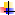        vyrovnanost vývozů a dovozů										velikost a struktura nezaměstnanosti   
ukazatel: bilance zahraničního obchodu				ukazatel: míra nezaměstnanosti Všechny uvedené makroekonomické veličiny spolu úzce souvisí a vzájemně se ovlivňují (nelze sledovat celkový produkt aniž bychom znali míru inflace, která ukazuje míru znehodnocování peněz pomocí kterých HDP měříme, nelze jásat nad růstem HDP pokud víme, že nám rapidně vzrůstá zahraniční zadluženost a nerovnováha obchodní bilance atd.).Magický čtyřúhelník:Jedná se o 4 samostatné grafy, každá osa má samostatný počátek (vlevo záporná, vpravo kladná čísla). Nejlepší plnění cíle je co nejdále od společného bodu. Čím větší plocha, tím úspěšnější politika.